The title of the work should be in bold, without italics, aligned to the right  João J. Joãoa, Pedro P. Pedrob, Maria M. MariacNew AbstractIt should be written so that the reader can identify the content and the main conclusions. Therefore, it is advisable to present a short background of the subject and the objectives. The methodology should be written avoiding long description; only the main analysis and testing should be mentioned. The result and discussion should be the main content of the New Abstract. Important figures or tables should be presented in the second page. The conclusions should be clear and concise. It is advisable to present the bibliographical references.Keywords: corrosion, coating etc. (do not include text) * * *Considerations for Elaboration and Presentation of the Technical Work1 General instructionThe technical content of the work is of the authors' responsibility. The concepts emitted do not necessarily express the ideas and opinions of ABRACO. When submitting their work, the authors agree, without previous authorization, that ABRACO has full rights to include them in the proceedings, to express them, to publish them and to review them without the authors’ claim for remuneration.The New Abstract submitted to the event will be revised by the technical committee. The technical committee can make suggestions subjected to the authors' appreciation. The author will only be able to publish the work after the Congress under the written authorization from ABRACO.The presenter of the work should be obligatorily one of the authors of the work.The New Abstract should be written in English.The presentation in Power Point should be elaborated in English. The presentation should be recorded in order to avoid no shows or internet-transmission problems.Only submissions on the ICC INTERCORR WCO 2021 website will be accepted.2 FormatPage A4. Margins: 3 cm (top and left) and 2 cm (bottom and right). Text must have justified alignment, single-spaced, one column, non-indented, Times New Roman font, size 12.3 File size File size should not exceed 10 MB.4 UnitsThe following rules should be adopted:the units of the International System (I.S.) should be used. If desired to express the unit in another system, it should be put in the I.S. and indicate within parentheses the desired unit. Ex: 25.4 mm (1 inch);such abbreviations as sec (s) or cc (cm3) should not be used;  the combination of letters, such as "ppm", "ppb" or "ppt" should not be used; these should be replaced by the corresponding unit (I.S.) For instance: mg/L and not ppm;every number should be followed by its unit, with a space between them. The resource "ctr+alt+space” can be used to obtain a single space between the number and its unit. One should not write the entire number nor the unit:the units should be written in a correct way:Obs.: in the same paper, two or more forms cannot be used among the correct ones. A single form should be selected and adopted in the whole text;the units cannot come with subscript or superscript. For instance, one should not write 0.5 VECS to indicate that the potential measurement was made using a saturated calomel reference electrode. Another form should be adopted, as for instance, 0.5 V (ECS);information should not be inserted inside of the unit, as for instance, 50 mg of H2O/L. It should be written as 50 mg/L of H2O;one must not leave any number without its unit:obsolete units should not be used, such as: N (normality) or M (molarity). These units should be replaced by the correspondent mol/L or mol L-1.  5 AbbreviationsAbbreviations can be used as long as they are initially defined in the text where they were mentioned. For instance, “a Scanning Electron Microscope (SEM) was used to examine the corroded surfaces.”Abbreviations for the months of the year should be as follows:6 TablesTables should be presented in the second page of the New Abstract and should have the following characteristics:  Font: Times New Roman;  Size: 10 inside the tables and titles of the tables. Only the title and the subtitles of the table should be put in bold. The title should occupy the width of the table;   Paragraph: inside of the tables, the paragraph should be simple, centered, 3 points before and 3 points afterwards. The title should have spacing of 6 points afterwards;Borders: the tables should have horizontal lines obligatorily at the beginning and end and just after the subtitles. The use of other horizontal lines is optional; they should only be used when the clarity of the table is impaired. The tables should not have lateral vertical lines. Vertical lines separating columns is optional; they should only be used when the clarity of the table is impaired;Title of the table: a line should be used between the term "Table x" and the explanatory text of the table. The spacing should be 6 points afterwards.Example:Table 2 – Instability constant of complexes present in a cyanide copper bathWhen digitalized images and illustrations through scanner are inserted into tables, the following resolutions should be adopted:images and drawings composed of lines, in black and white, 300 dpi;images and drawings colored or in gray tones (gray-scale), 150 dpi.7 Figures Figures should be presented in the second page of the New Abstract and should be inserted, preferentially but not necessarily, in tables without borders. The images and digitalized drawings, through scanner, should have the following resolutions:images and drawings composed by lines, in black and white, 300 dpi;images and drawings colored or in gray tones (gray-scale), 150 dpi.The captions of the illustrations should be put just below them with the following characteristics:Font: Times New Roman;  Size: 10 bold. The title should occupy the width of the illustration;  Paragraph: simple, preferably, but not necessarily justified. Spacing 6 points before;  Captions of the Figures: a line should be used between the term "illustration x" and the explanatory text of the illustration. The spacing should be of 6 points before.Example:Figure 2 - Schematic illustration of the octahedral structure8 Bibliographical referencesReferences must be numbered in square brackets (e.g. [1]), in the order of appearance in the text. The list of references should be included at the end of the text. 1. A. Pereira and B. Silva, Journal Name, 40 (2010) 1000. 2. C. Gehard, "Stress Corrosion Cracking", in: Corrosion Theory, 2nd ed., Ed. P. Marcus, CRC Press Taylor & Francis Group., Boca Raton, FL (2000) pp.69-74.Poster Oral The final decision for oral or poster is at Technical Committee discretion.The final decision for oral or poster is at Technical Committee discretion.The final decision for oral or poster is at Technical Committee discretion.The final decision for oral or poster is at Technical Committee discretion.The final decision for oral or poster is at Technical Committee discretion.Correct  Wrong5 h5 hours and five hCorrect (several forms are accepted)            Wrongg/m2-g/(m2.h)g/m2.hg/(m2 h)g/m2 hg m-2 h-1gm-2h-1g.m-2.h-1gm-2h-1CorrectWrong10 cm x 10 cm 10 x 10 cm1 MHz to 100 MHz or (1 to 100) MHz1 MHz - 100 MHz or 1 to 100 MHz20 oC to 50 oC or (20 a 50) oC20 oC - 50 oC or 20 to 50 oC120 cm ± 2 cm or (120 ± 2) cm120 ± 2 cmEnglishJanuary - Jan.February - Feb.March - Mar.April - Apr.May - mayJune - JuneJuly - JulyAugust - Aug.September - Sept.October - Oct.November - Nov.December - Dec.Complex ionInstability constant[Cu(CN)2]-1 x 10-16[Cu(CN)3]2-5,6 x 10-28 [Cu(CN)4]3-1 x 10­27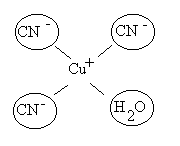 